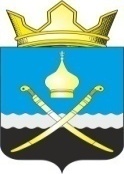 Российская ФедерацияРостовская область, Тацинский районМуниципальное образование «Михайловское сельское поселение»Администрация Михайловского сельского поселения_______________________________________________________________ПОСТАНОВЛЕНИЕ17 мая  2019 года                          № 72                               х. Михайлов«О предоставлении гр. Петровой Наталье  Николаевне,Петровой Софии Геловне, Петровой Алине Сергеевнеразрешения на  отклонение от предельных параметровразрешенного строительства объекта капитального строительства по адресу: Ростовская область, Тацинский район, х. Маслов, ул.Таганрогская, дом № 2, квартира 2»     Рассмотрев заявление гр. Петровой Натальи  Николаевны, Петровой Софии Геловны, Петровой Алины Сергеевны, заключение о результатах публичных слушаний   от 16 мая 2019 года и представленные материалы, руководствуясь  Уставом муниципального образования «Михайловское сельское поселение», решением Собрания депутатов Михайловского сельского поселения от 31.07.2018г. № 94 «Об утверждении Положения о порядке проведения публичных слушаний (общественных обсуждений) по вопросам градостроительной деятельности на территории Михайловского сельского поселения», в соответствии со ст. 40 Градостроительного кодекса Российской Федерации,ПОСТАНОВЛЯЮ:1. Предоставить гр. гр. Петровой Наталье  Николаевне, Петровой Софии Геловне, Петровой Алине Сергеевне разрешение на  отклонение от предельных параметров разрешенного строительства объекта капитального строительства:-  отступ от красной линии улицы  Таганрогская на 3,8м.2.Ведущему специалисту Администрации Михайловского сельского  поселения Скляровой О.С в срок до 23 мая 2019 года направить сведения в сектор Архитектуры и градостроительства Администрации Тацинского района для дальнейшего внесения  в ИСОГД Тацинского района. 3. Контроль за исполнением настоящего постановления оставляю за собой.Глава Администрации Михайловского сельского поселения                                     Л.С. Присяжнюк